Learner name:		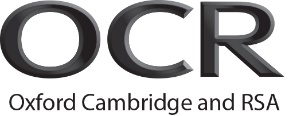 Record of AchievementOCR Level 4 Diploma in Career Information and AdviceUnit TitleUnit TitleCredit ValueDateAssessor signatureMandatory unitsMandatory unitsUnit 1Preparing to work in the career development sector6Unit 2Reflecting on practice and continuous professional development6Unit 3Interact with clients to determine their need for career guidance and development  6Unit 4Meeting the career-related information needs of clients6Unit 5Career choice theories and concepts to support clients6Optional unitsOptional unitsUnit 6Plan and deliver career-related learning in groups 	6Unit 7Assist clients to review the achievement of career-related actions 	3Unit 8Explore and agree how to meet the career-related needs of clients6Unit 9Source, evaluate and use Labour Market Information (LMI) with clients	3Unit 10Understand how to support specific client groups to overcome barriers to learning, training and work6Unit 11Engage with other relevant people to help clients to meet their career development needs3Unit 12Assist clients to apply for learning, training and work3Unit 13Provide on-going support to clients3Unit 14Promote career-related learning to clients6Unit 15Negotiate on behalf of clients6Unit 16Obtain and organise career-related information to support clients	3Unit 17Refer clients to sources of support to meet their needs	3Unit 18Prepare to deliver services to clients in an outreach setting	3Unit 19Operate within networks to support the delivery of the service	3Unit 20Manage a personal caseload/work responsibilities in the career development sector4Unit 21Enable clients to develop and evidence their employment-related skills6Unit 22Use digital technology in the career development sector6Unit 23Plan, deliver and evaluate presentations6